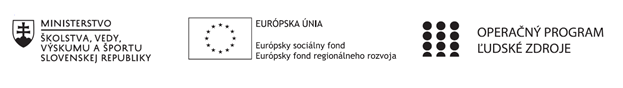 Správa o činnosti pedagogického klubu Príloha:Prezenčná listina zo stretnutia pedagogického klubuPokyny k vyplneniu Správy o činnosti pedagogického klubu:Prijímateľ vypracuje správu ku každému stretnutiu pedagogického klubu samostatne. Prílohou správy je prezenčná listina účastníkov stretnutia pedagogického klubu. V riadku Prioritná os – VzdelávanieV riadku špecifický cieľ – uvedie sa v zmysle zmluvy o poskytnutí nenávratného finančného príspevku (ďalej len "zmluva o NFP")V riadku Prijímateľ -  uvedie sa názov prijímateľa podľa zmluvy o poskytnutí nenávratného finančného príspevku V riadku Názov projektu -  uvedie sa úplný názov projektu podľa zmluvy NFP, nepoužíva sa skrátený názov projektu V riadku Kód projektu ITMS2014+ - uvedie sa kód projektu podľa zmluvy NFPV riadku Názov pedagogického klubu (ďalej aj „klub“) – uvedie sa  názov klubu V riadku Dátum stretnutia/zasadnutia klubu -  uvedie sa aktuálny dátum stretnutia daného klubu učiteľov, ktorý je totožný s dátumom na prezenčnej listineV riadku Miesto stretnutia  pedagogického klubu - uvedie sa miesto stretnutia daného klubu učiteľov, ktorý je totožný s miestom konania na prezenčnej listineV riadku Meno koordinátora pedagogického klubu – uvedie sa celé meno a priezvisko koordinátora klubuV riadku Odkaz na webové sídlo zverejnenej správy – uvedie sa odkaz / link na webovú stránku, kde je správa zverejnenáV riadku  Manažérske zhrnutie – uvedú sa kľúčové slová a stručné zhrnutie stretnutia klubuV riadku Hlavné body, témy stretnutia, zhrnutie priebehu stretnutia -  uvedú sa v bodoch hlavné témy, ktoré boli predmetom stretnutia. Zároveň sa stručne a výstižne popíše priebeh stretnutia klubuV riadku Závery o odporúčania –  uvedú sa závery a odporúčania k témam, ktoré boli predmetom stretnutia V riadku Vypracoval – uvedie sa celé meno a priezvisko osoby, ktorá správu o činnosti vypracovala  V riadku Dátum – uvedie sa dátum vypracovania správy o činnostiV riadku Podpis – osoba, ktorá správu o činnosti vypracovala sa vlastnoručne   podpíšeV riadku Schválil - uvedie sa celé meno a priezvisko osoby, ktorá správu schválila (koordinátor klubu/vedúci klubu učiteľov) V riadku Dátum – uvedie sa dátum schválenia správy o činnostiV riadku Podpis – osoba, ktorá správu o činnosti schválila sa vlastnoručne podpíše.Príloha správy o činnosti pedagogického klubu                                                                                             PREZENČNÁ LISTINAMiesto konania stretnutia: Základná škola s materskou školou, Skalité - Kudlov č. 781Dátum konania stretnutia: 18.6.2020Trvanie stretnutia: od 13.00  hod	do 16.00 hod	Zoznam účastníkov/členov pedagogického klubu:Meno prizvaných odborníkov/iných účastníkov, ktorí nie sú členmi pedagogického klubu  a podpis/y:Prioritná osVzdelávanieŠpecifický cieľ1.1.1 Zvýšiť inkluzívnosť a rovnaký prístup ku kvalitnému vzdelávaniu a zlepšiť výsledky a kompetencie detí a žiakovPrijímateľZákladná škola s materskou školou, Skalité - Kudlov č. 781Názov projektuCesta k úspechu cez rozvoj kompetencií žiakov ZŠ s MŠ Skalité - KudlovKód projektu  ITMS2014+312011Q897Názov pedagogického klubu Klub čitateľskej gramotnostiDátum stretnutia  pedagogického klubu18.6.2020Miesto stretnutia  pedagogického klubuZákladná škola s materskou školou, Skalité - Kudlov č. 781Meno koordinátora pedagogického klubuMgr. Mária RevayováOdkaz na webové sídlo zverejnenej správywww.zskskalite.edupage.orgManažérske zhrnutie: Opätovné organizačné stretnutie klubuKrátka anotácia: Stretnutie klubu za účelom zmeny koncoročného hodnotenia práce žiakov v extra hodinách. Mimočítankové čítanie.Kľúčové slová: hodnotenie, mimočítankové čítanieHlavné body, témy stretnutia, zhrnutie priebehu stretnutia:      Členovia klubu diskutovali o zmene koncoročného hodnotenia práce žiakov v extra hodinách. Na základe aktualizovaného Usmernenia pre základné školy k vysvedčeniam za školský rok 2019/2020 (aktualizované 18. 6. 2020)  a na základe rozhodnutia pedagogickej rady školy, sa členovia PK uzniesli, že aj predmety extra hodín budú hodnotené na konci školského roka ABSOLVOVAL/NEABSOLVOVAL.      V ďalšej časti klubu sme sa venovali téme Mimočítankové čítanie.Výskumy dokazujú, že slovenské deti pasívne prijímajú informácie, preto je dôležité práve mimočítankovou literatúrou prilákať detských nečitateľov ku knihám. Čítanie zasahuje city, intelekt, ovplyvňuje utváranie osobnosti, formuje a podporuje rozvoj kultúrnych záujmov a vytvára postupne u žiakov, že kniha sa stáva relaxom.      Mimočítankové čítanie je dôležitým prostriedkom výchovy literatúrou. Vytvára priestor práve na zdokonaľovanie čítania, na vytváranie vzťahu ku knihám, časopisom ako aj obohacuje žiaka o estetický pocit z prečítaného. V projekte máme naplánovaných viacero aktivít, pri ktorých ho využijeme, či už pri práci na extra hodinách alebo na mimoškolských aktivitách – napr. Rodičia čítajú deťom, Pasovanie prvákov za čitateľov, Geografický workshop, Hľadači pokladov.Závery a odporúčania:     Členovia klubu sa uzniesli, že predmety extra hodín budú hodnotené ABSOLVOVAL/NEABSOLVOVAL.     Čitateľstvo detí je v súčasnej dobe veľmi diskutovanou témou. V dobe plnej technických zariadení, elektronických médií sa veľa hovorí a píše, že je nutné deti „vrátiť späť knihám”. Z toho dôvodu je prioritou učiteľov nielen primárneho vzdelávania prinavrátiť čítaniu jeho miesto v edukačnom procese. Veríme, že prostredníctvom literatúry na mimočítankové čítanie, ktoré sme prostredníctvom projektu zakúpili, bude viesť žiakov postupne od základnej gramotnosti k rozvoju čitateľských kompetencií. Vypracoval (meno, priezvisko)Mgr. Mária RevayováDátum18.6.2020PodpisSchválil (meno, priezvisko)Mgr. Ľubica SerafinováDátumPodpisPrioritná os:VzdelávanieŠpecifický cieľ:1.1.1 Zvýšiť inkluzívnosť a rovnaký prístup ku kvalitnému vzdelávaniu a zlepšiť výsledky a kompetencie detí a žiakovPrijímateľ:Základná škola s materskou školou, Skalité - Kudlov č. 781Názov projektu:Cesta k úspechu cez rozvoj kompetencií žiakov ZŠ s MŠ Skalité - KudlovKód ITMS projektu:312011Q897Názov pedagogického klubu:Klub čitateľskej gramotnostič.Meno a priezviskoPodpisInštitúcia1.Mgr. Marta VojčiňákováZákladná škola s materskou školou, Skalité - Kudlov2.Mgr. Eva  RévayováZákladná škola s materskou školou, Skalité - Kudlov3.Mgr. Iveta ŠimaliakováZákladná škola s materskou školou, Skalité - Kudlov4.Mgr. Slavomíra StráňavováZákladná škola s materskou školou, Skalité - Kudlov5. Mgr. Ľubica SerafinováZákladná škola s materskou školou, Skalité - Kudlov6.Mgr. Mária RevayováZákladná škola s materskou školou, Skalité - Kudlov7.Mgr. Janka BudošováZákladná škola s materskou školou, Skalité - Kudlovč.Meno a priezviskoPodpisInštitúcia